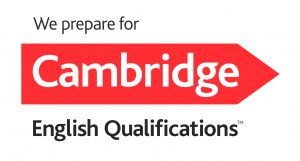 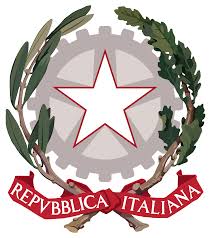 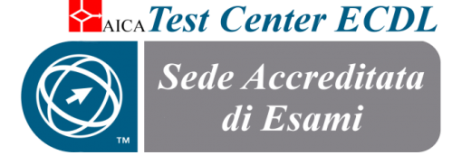 ISTITUTO COMPRENSIVO STATALE “COLUCCIO – FILOCAMO” Via Trastevere n.41 – Tel. 0964/84201 – C.F. 81001470806 - C.M. RCIC854005 - CODICE UNIVOCO: UF4RLZ email : rcic854005@istruzione.it  pec: rcic854005@pec.istruzione.it  sito web: www.comprensivoroccellaionica.edu.it C.A.P. 89047 Roccella Jonica (Rc)AL DIRIGENTE SCOLASTICO DELL’I.C. Coluccio-Filocamodi Roccella Ionica (RC)OGGETTO: Richiesta pagamento ore eccendenti__l__ sottoscritt__________________________________________________________ docente di Scuola ________________________________ a tempo indeterminato / determinato, in servizio nell’a.s. ____________________ nel plesso ____________________________________________c h i e d eil pagamento delle ore eccedenti effettuate in sostituzione dei colleghi assenti come di seguito indicato:Per un totale di n. ___________ ore.                                                                                                      _____________________________                                                                                                                             (firma)DataDocente assenteDalle / allePer ore